15.04.2020- środa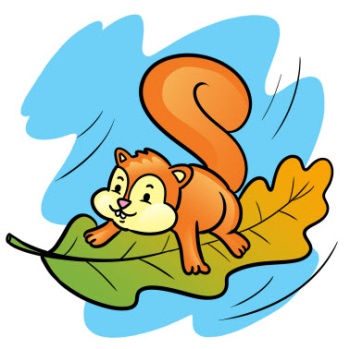 Dzień dobry „Wiewióreczki”!Dzisiejszy temat:  Domy zwierząt.Dzień rozpoczynamy od ćwiczeń porannych:„Skaczemy, biegniemy”odsyłam do linku:https://www.youtube.com/watch?v=OZTYeTEZ2wA„Najpierw skłon”odsyłam do linku:https://www.youtube.com/watch?v=FZ3pj_ZkldQ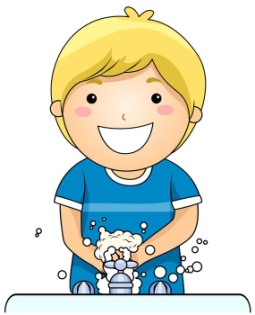 Zachęcam do umycia rąk przy piosence:odsyłam do linku:https://www.youtube.com/watch?v=xLdhe8s34hM„Tyle kroków”-  zabawa słuchowo- ruchowa- dzieci dzielą na głoski nazwy zwierząt na obrazkach  i wykonują tyle kroków do przodu, ile głosek jest w danym słowie.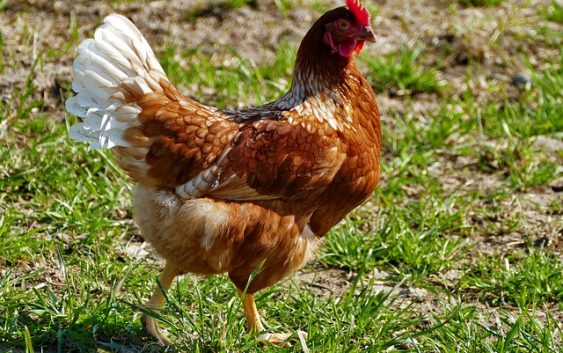 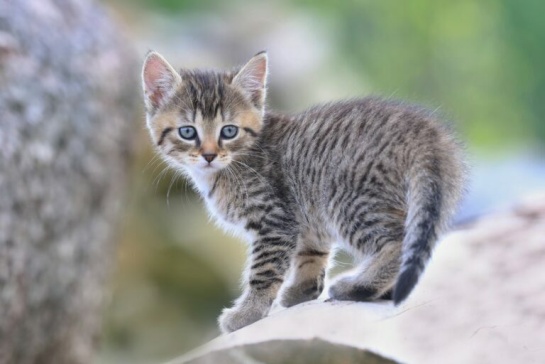 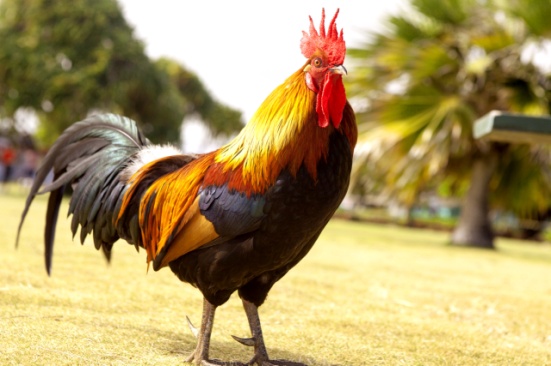 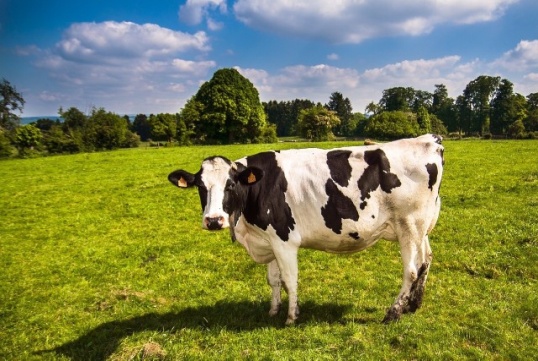 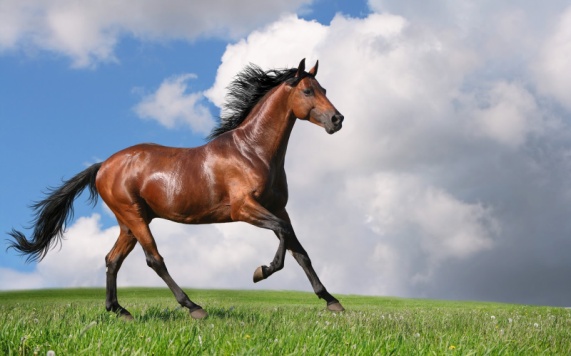 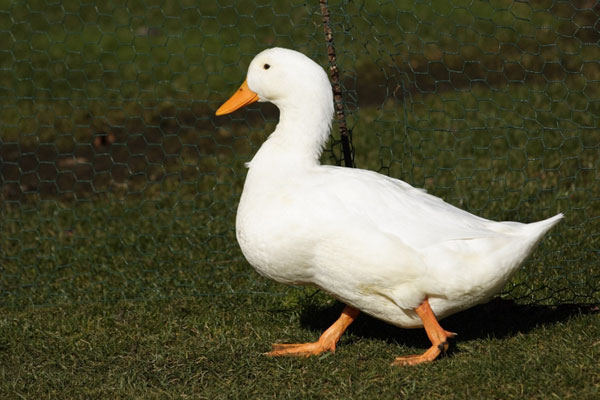 „Dzień dobry zwierzątka”- zabawa rozwijająca aparat mowy- prosimy aby dziecko posłuchało opowiadania, podczas którego naśladowało ruchami narządów mowy i dźwiękami zachowania zwierząt.Bardzo wcześnie rano wszystkie zwierzęta jeszcze smacznie spały. Kogut  i kury w kurniku na grzędzie (oblizywanie czubkiem języka górnych zębów po wewnętrznej stronie), krowa i koń w oborze (unoszenie języka za górne zęby i cofanie go do podniebienia miękkiego), a piesek w budzie (język w przedsionku jamy ustnej, oblizywanie górnych zębów).Pierwszy obudził się kogut, wyskoczył z kurnika (szerokie otwieranie buzi i wysuwanie języka nie dotykając o zęby), rozejrzał się po podwórku (kierowanie języka w kąciki ust, przy szeroko otwartych ustach), wyskoczył na płot (unoszenie języka nad górną wargę) i głośno zapiał - kukuryku!!Głośne pianie koguta obudziło kury, które zawołały - ko - ko - ko!! Na śniadanie kurki zjadły ziarenka (chwytanie ziarenek ryżu preparowanego wargami).Obudził się też piesek, zaszczekał - hau hau, hau!! Pobiegał w koło podwórka (usta szeroko otwarte, oblizywanie warg ruchem okrężnym). Zmęczył się bardzo tym bieganiem i dyszy (wysuwanie szerokiego języka do brody).Wyszedł także ze swej kryjówki kotek i zamiauczał - miau, miau!! Wypił mleczko z miseczki (wysuwanie języka nad dłońmi ułożonymi                    w kształcie miseczki) .W chlewiku świnka zaczęła potrącać ryjkiem drzwi (wysuwanie warg do przodu jak przy samogłosce u).Krowa zaryczała - muu, muu!! A koń zaparskał, że też już nie śpi (parskanie, kląskanie).A ty co mówisz wszystkim rano, gdy się obudzisz? (dzień dobry).„W domu najlepiej” Agnieszka Frączek - dziecko słucha wiersz czytany przez drugą osobę, po czym odpowiada na pytania do wiersza.Dorsz Dionizy, jak bociany,chciał mieć gniazdo pod chmurami,lecz gdy znalazł się na dachu,zaraz drapnął w dół ze strachu.Ślimak Dyzio chciał się ukryć,hen, na drzewie, w dudka dziupli,a ów dudek z marnym skutkiemwtykał czubek w kundla budkę…Pies się do muszelki wciskał,ale zmieścił tam ćwierć pyska.Dzik w pośpiechu siadł na grzędzie –spadał z niej dwa razy prędzej.Pomyśleli… podumalii do domów się udali.Pytania dla dziecka do wiersza:- Czy wiersz was rozbawił?- Dlaczego?- Które zwierzę was najbardziej rozbawiło?- O jakich zwierzętach jest mowa w wierszu?- Gdzie zwykle mieszkają te zwierzęta?- Gdzie chciało zamieszkać każde z tych zwierząt?- Po co zwierzęciu potrzebny jest dom?- Jak się nazywają domy znanych Ci zwierząt? Kury, świni, konia, krowy„Zwierzęta do domu”- Prezentacja „domów” zwierząt.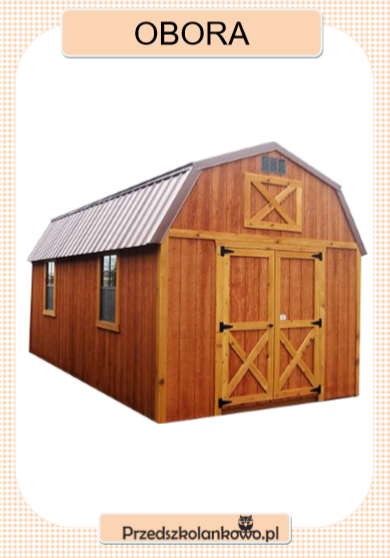 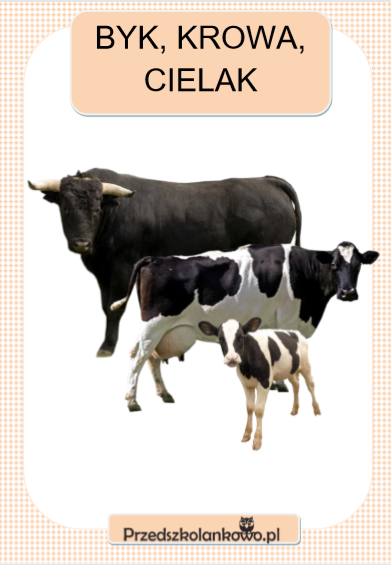 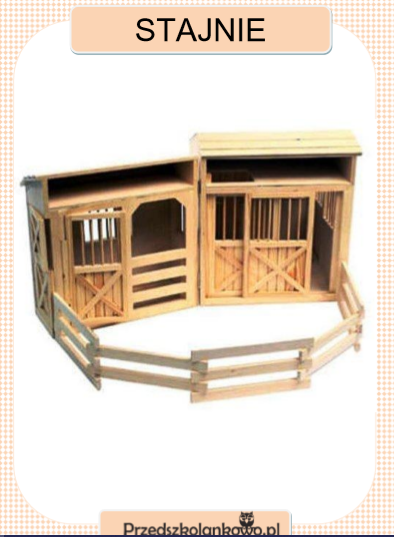 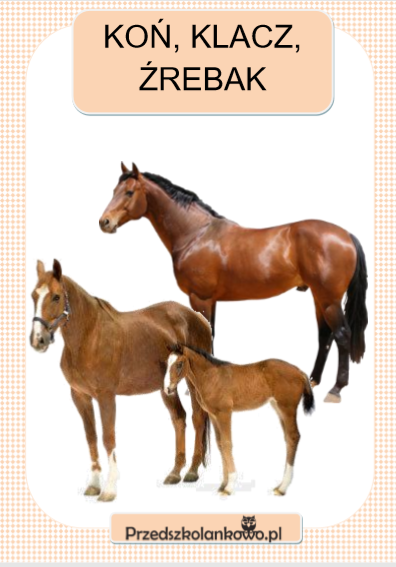 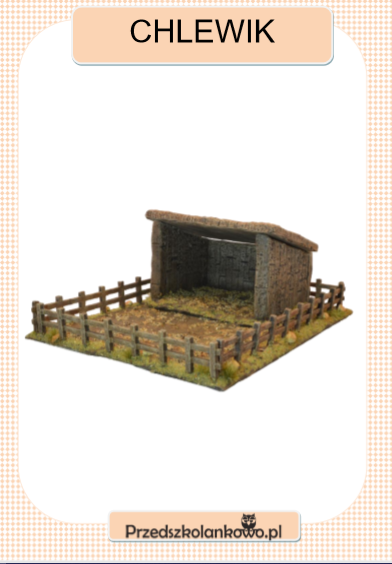 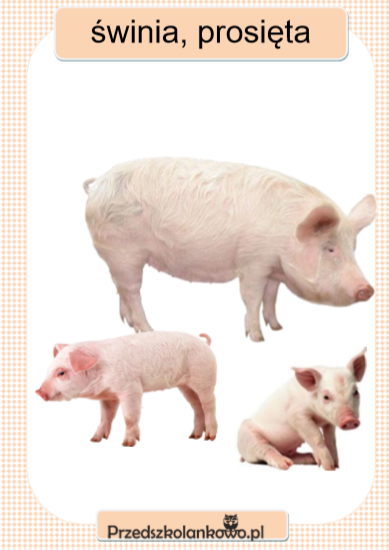 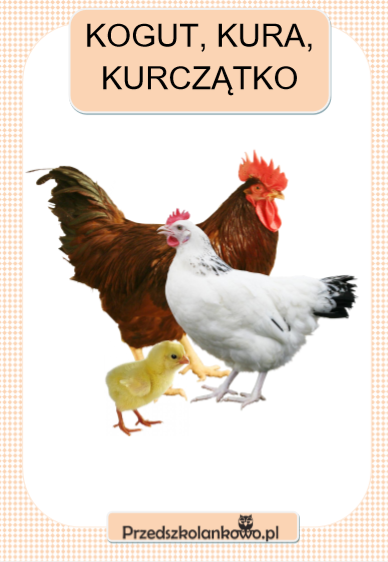 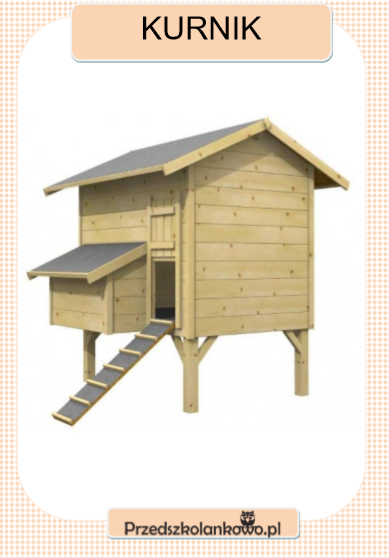 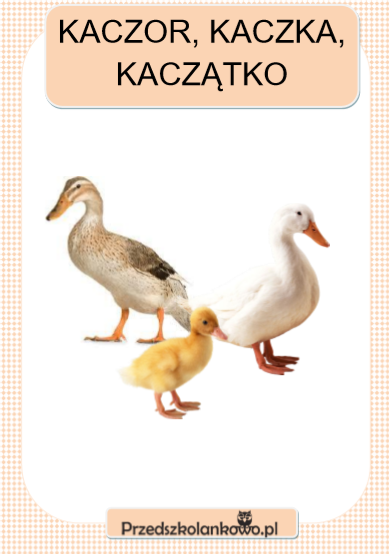 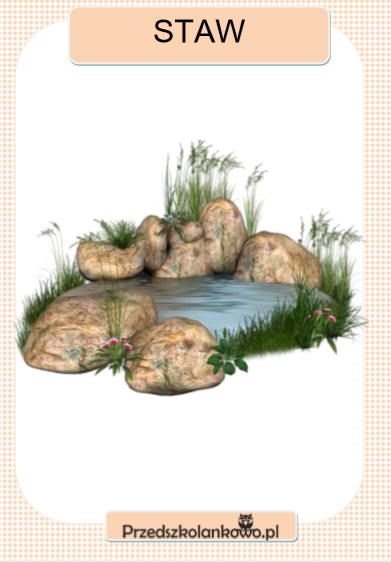 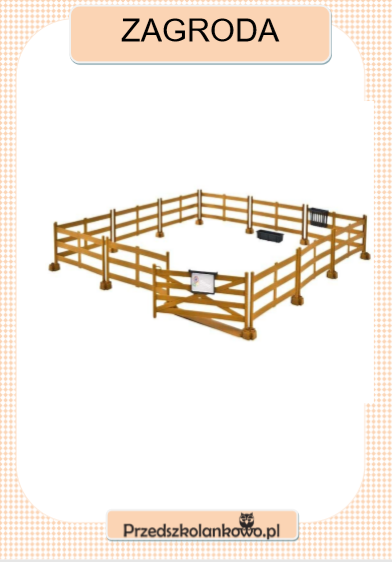 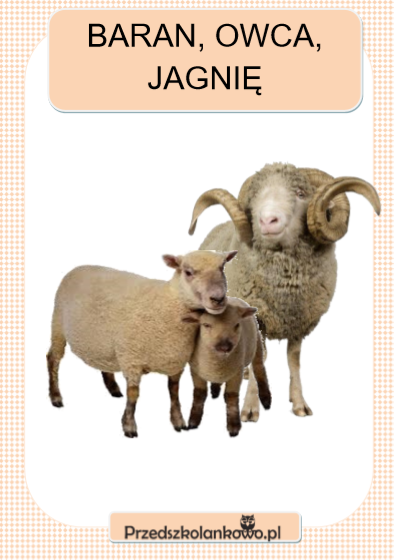 Proponuję odtworzyć dziecku prezentację multimedialną i zachęcam  do wykonania w niej zadań:odsyłam do linku:https://przedszkolankowo.pl/2017/01/30/wiejska-zagroda-prezentacja-multimedialna/wiejska-zagroda-prezentacja-multimedialna-2/„Matematyka w zagrodzie”- dziecko doskonali liczenie.Potrzebne nam będą nakrętki po napojach.Dzieci układają nakrętki zgodnie  z treścią zadań i przeliczają:- W gospodarstwie pani Marysi są: 2 krowy, 3 kozy i 1 koń. Ile pani Marysia ma zwierząt?- Na słońcu wygrzewają się 2 koty i 3 pieski. Ile zwierząt wygrzewa się na słońcu?- Po podwórku chodzi 1 krowa, 2 konie, 4 pieski i 1 kot. Ile zwierząt jest na podwórku?Proponuję pracę z karta pracy 3 str. 36 ( po jednej i drugiej stronie) oraz 39a.„Pary zwierząt”-podłogowe  memory  zachęcam do wycięcia obrazków ze stron 4-6 ( odwracamy wszystkie kartki obrazkami do dołu po czym dziecko szuka par)- zabawę najlepiej przeprowadzić w dwie osoby na zmianę!Zachęcam do oglądania gazet, książek oraz albumów dotyczących zwierząt na wsi.Dodatkowe kolorowanki poniżej.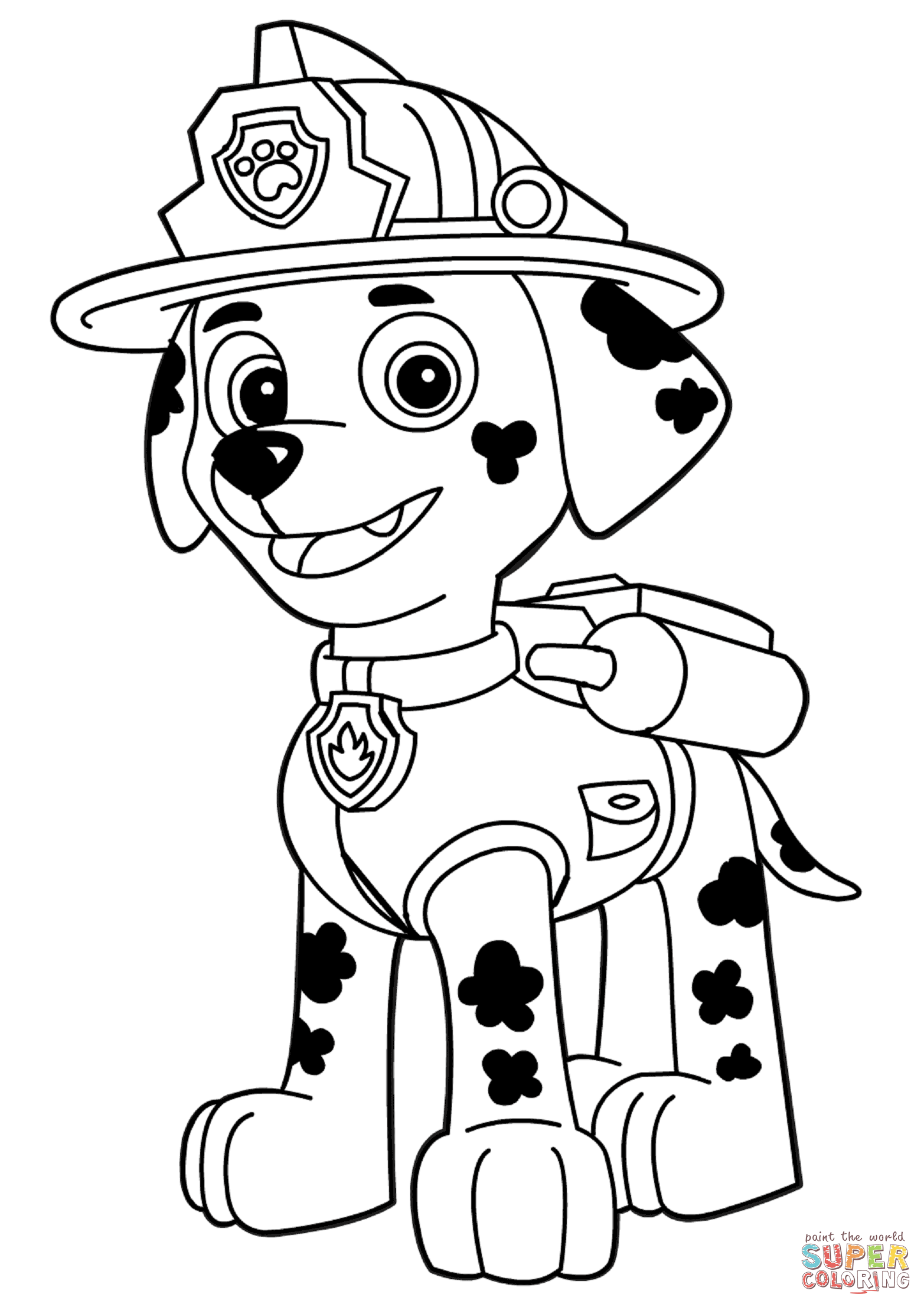 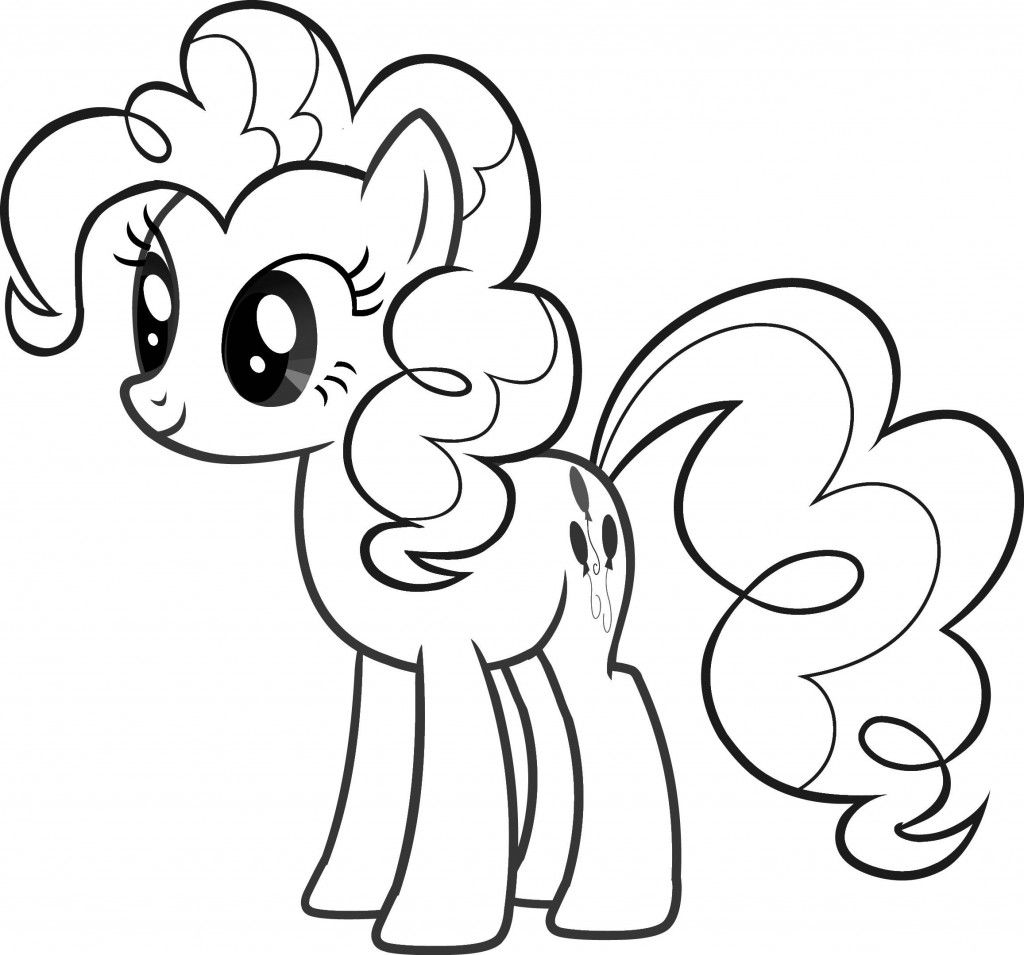 